Практическая работаЗадание 1Представьте, что вы сотрудник небольшой полиграфической фирмы и вам поступил заказ на изготовление визитной карточки. Визитная карточка – это информационная модель ее владельца. Поэтому нужно сразу определить с заказчиком, какую существенную информацию он хочет на ней разместить. Вот один из возможных вариантов:Фамилия, имя и отчество;Название фирмы, в которой заказчик работает;Занимаемая должность;Почтовый адрес;Телефон, факс, e-mail;Адрес сайта.Теперь надо определить, как эту информацию расположить на карточке, размеры которой стандартны: 90 Х 50мм. Например, расположить так, как показано на рисунке.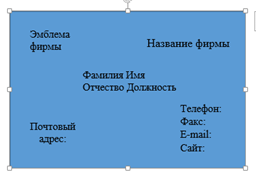 Придумайте, как будет называться фирма, как зовут клиента, его адрес и т.д. Вам необходимо также принять решение, каким шрифтом будет представлен каждый информационный элемент визитной карточки. Напомним, что каждый шрифт характеризуется кеглем (т.е. высотой букв), гарнитурой (графическим образом букв) и начертанием (прямой, наклонный, жирный). Отметим, что шрифты делятся на рубленные и с засечками. Например:Этот текст набран рубленным шрифтом гарнитуры Futuris   А этот текст набран шрифтом с засечками гарнитуры Times      Шрифты с засечками визуально как бы объединяют слово в одно целое, и это увеличивает скорость чтения на 10-15%. Рубленные шрифты обычно применяют для заголовков. Создавая карточку, поэкспериментируйте со шрифтами и выберите для каждого текстового элемента наиболее, по вашему мнению, удачный. Не забудьте, что шрифт может быть цветным, однако карточка не должна быть слишком пестрой     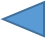 Запустите текстовый редактор. Для того чтобы информационные элементы располагались на карточке так, как вы задумали, ее удобно создавать в виде таблицы, у которой выделена только внешняя рамка, а внутренние стороны клеток не прорисовываются. Конечно, размер клетки для каждого элемента будет свой, так что вам предстоит поэкспериментировать с перемещением границ клеток.Теперь, займемся эмблемой. Ее тоже можно создавать средствами графики, встроенной в текстовый редактор. Но эффективнее воспользоваться графическим редакторам.  Запустите имеющийся в вашем распоряжении графический редактор и создайте подходящую эмблему. Цвета, применяемые вами в эмблеме, должны хорошо сочетаться с цветами шрифтов. Возможно, после создания эмблемы вы захотите поменять шрифтовые решения. Импортируйте эмблему в визитную карточку. Оцените созданный вами продукт в целом.      Визитная карточка может отражать вовсе не профессиональный облик заказчика, а его увлечения или интересы. Разработайте соответствующую информационную модель и создайте визитную карточку для такого представления вашего заказчика  Задание 2.Ниже представлена информация в форме текста, представьте ее в табличной форме. Разработайте структуру таблицы и создайте файл с таблицей в удобной для Вас программе. Заполните таблицу. Озаглавьте таблицу. Отсортируйте материалы о почетных гражданах Алексеевского района Республики Татарстан в порядке возрастания дат присуждения им данного звания. Вставьте дополнительный столбец перед именем почетных граждан и поместите в него их фото, которое можно взять в папке Заготовки или ссылка на сайт https://alekseevskiy.tatarstan.ru/celebration.htmЗаполните данную таблицу, она поможет Вам сформировать структуру таблицы.Решение:Задание 3. Сделайте вывод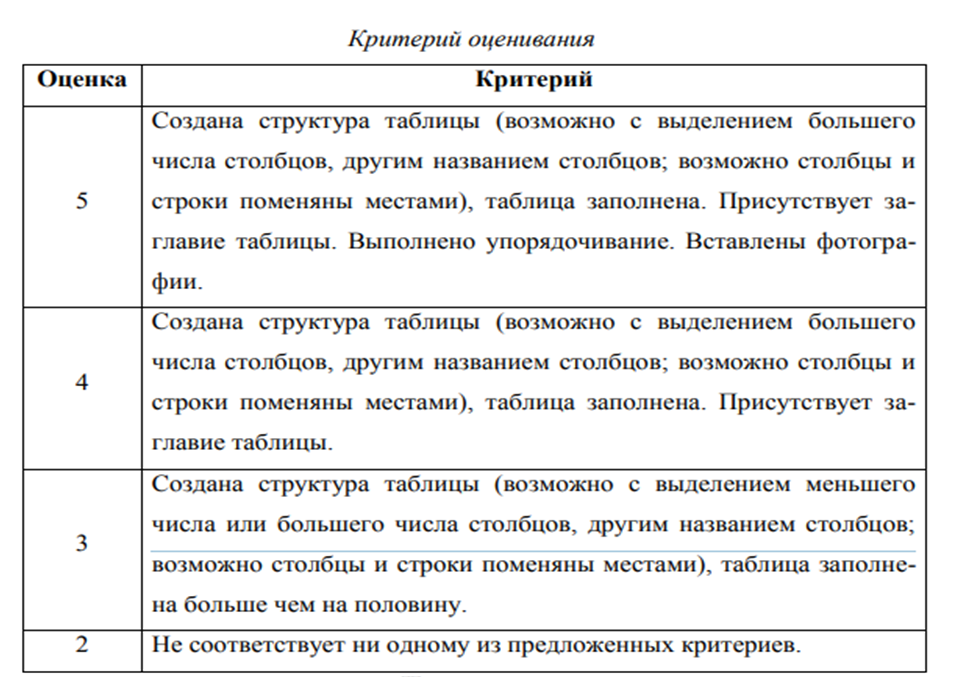 ОбъектыСвойство объектовКоличество объектов (строк) Количество свойств (столбцов)ОбъектыСвойство объектовСалих БатталБутлеров Александр МихайловичАрбузов Александр ЕрминингельдовичАркадий ТрусовВера ТитоваРиналь МухаметовГузель и Арслан СибгатуллиныФИО Годы жизниПрофессия Заслуги Дата присуждения звания